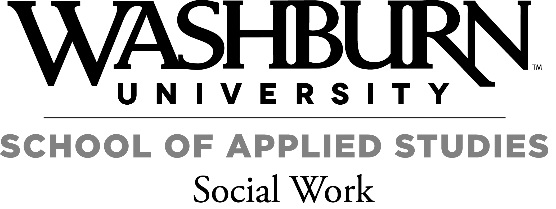 Field Instructor’s Profile(Please Save to your computer, then type information into form fields and check boxes; fields will expand to hold your text.)1.	Name:        2.   	Primary phone number with area code:      3. 	Secondary phone number with area code:      4. 	Email address:      Fax number:      Name of your agency (and department or programs if appropriate):       Mailing address of your agency:       Location of your agency (if different from mailing address):       Preferred address for training notices and/or CEUS:     AGENCY    or        How long have you served as a field instructor?This will be my first time      	 less than 1 year		 1-4 years 5-9 years	 10+ yearsThe Kansas Law requires that all field instructors hold a current Kansas social work license.  What level of Kansas license do you currently hold? BSW	 MSW	 LSCSW	       Other      License #      	Expiration Date:      What level students do you supervise?      BSW       MSW 1st year      MSW 2nd year13.	What is your educational background?  Bachelor's Degree	Year:           University:       	Major:        Master's Degree    	Year:            University:      	Area of study:       Are you interested in attending future training sessions for field instructors?  Yes          NoIf yes, please indicate best day of week for training sessions:       15.	Topics of interest to you at Practicum training sessions:       Submitted by 								 (Signature)Date: 						Please complete the Field Instructor Profile form, then print, sign and date, and return to:Director of Field PracticumDepartment of Social Work1700 SW College Ave			Topeka, KS  66621 785-670-1616